Маха Самбоди Дарма Санга принимает пищу и воду 11 апреля 2012 г.  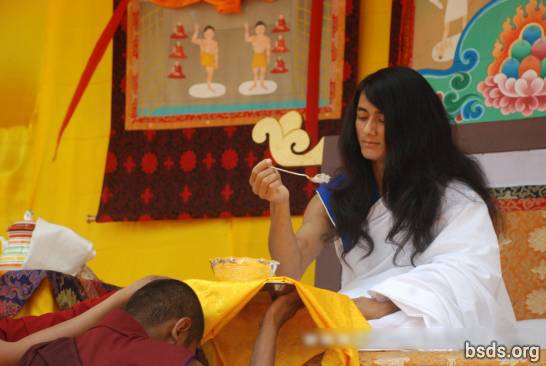  11 апреля 2012 года в 13:30 (29 чайтра 2068 по непальскому календарю), Маха Самбоди Дарма Санга принял пищу (рис) из рук своего помощника, монаха по имени Будда, и воду из рук Кхенпо Давы перед сангой, группой преданных и иностранных гостей, которые собрались в Халкории.Боди Шраван Дарма Санга,Центральный офис, Халкория, Бара, Непал. http://maitriya.info/ru/news/123/maha-sambodi-darma-sanga-prinimaet-pischu-i-vodu